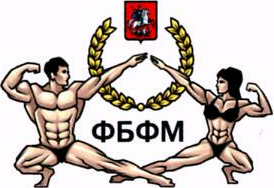 
Главный судья соревнований                                                             Каменский Вячеслав Владимирович 


Абсолютная победительница: фитнес бикини - Андреева Екатерина (Кострома)Абсолютный победитель: пляжный бб - Роликов Михаил (Владикавказ) International Federation of Bodybuilders (IFBB) 
Федерация бодибилдинга МосквыИТОГОВЫЙ ПРОТОКОЛОткрытый Всероссийский турнир Men’sPhysique&BikiniStar’sг.Москва    18.03.2017Категория: фитнес бикини 163№
п/пСтарт.
№Ф.И.О.Страна / регион / клубСпорт.
званиеI раундII раундСумма
местЗанятое
местоЗачетн.
очкиВыполн.
норматив1 151Штукина СветланаМосква6868142 153Фомина СветланаМосква313163 156Байкина АннаПодольск101024 161Кабакова ЕкатеринаМосква7171155 162Жильцова ЕленаМосква464696 163Харинцева ЕвгенияМосква222257171Андреева ЮлияСПб363678172Ларюкова ЮлияСПб202049173Бубяшова ТалиюРязань65651310177Черникова АлесяСПб63631211182Минасян МилинаБрянск62621112190Петухова АннаМосква88113192Королева АнастасияБалашиха4141814194Голота ДарьяНовосибирск50501015432Алехина ЕленаМосква76761616433Сатановская Дарья Москва15153г.Москва     18.03.2017Категория: фитнес бикини 169№
п/пСтарт.
№Ф.И.О.Страна / регион / клубСпорт.
званиеI раундII раундСумма
местЗанятое
местоЗачетн.
очкиВыполн.
норматив1 201Деркачева ГалинаМосква434392 204Кариенко ЮляМосква151533 205Карпченко КсенияМытищи6767144206Андреева ЕкатеринаКострома7715208Щелканова ОльгаМосква111126213Мартиросова КсенияМосква353567215Соломатина АннаМосква7171168217Балукова АленаУфа373779218Балашофа АннаМосква64641310221Василец ДарьяМосква3838811224Петухова АннаМосква59591112225Сутолкина АннаВоронеж56561013227КаримбаеваКамилаСПб1818414231Зыкова МаргаритаМосква3333515233Фролова ОльгаРязань68681516235Ханецкая АнгелинаМытищи626212г.Москва    18.03.2017Категория: фитнес бикини +169№
п/пСтарт.
№Ф.И.О.Страна / регион / клубСтрана / регион / клубСпорт.
званиеI раундII раундСумма
местЗанятое
местоЗачетн.
очкиВыполн.
норматив1 256Погорелова МарияМоскваМосква414182 257Евстафьева МаликаМоскваМосква6363133 258Корд ЛераМоскваМосква5514 259Дементьева КсенияПензаПенза424295 260Каняева ТатьянаМоскваМосква6565146 261Алексанкина ЮлияМоскваМосква7373157262Колесникова ЯнаМоскваМосква171748263Полякова ЮлияМоскваМосква161639264Ермилова ДарьяННовгородННовгород1212210265Семенова ЕленаТомскТомск56561111268Романова АннаМоскваМосква46461012269Соболева ЯнинаМоскваМосква60601213270Мастеница КаринаСПбСПб3939714271Медведева КсенияМоскваМосква3232615273Кузнецова МарияДмитровДмитров25255г.Москва    18.03.2017г.Москва    18.03.2017г.Москва    18.03.2017г.Москва    18.03.2017Категория: пляжный бб 174Категория: пляжный бб 174Категория: пляжный бб 174Категория: пляжный бб 174Категория: пляжный бб 174Категория: пляжный бб 174Категория: пляжный бб 174Категория: пляжный бб 174№
п/пСтарт.
№Ф.И.О.Страна / регион / клубСпорт.
званиеСпорт.
званиеI раундII раундСумма
местЗанятое
местоЗачетн.
очкиВыполн.
норматив1 1Репин СергейМосква353572 51Кочуров ЕвгенийСПб5656113 55Казанский ГеннадийМосква7676164 56Апкасов ЭльдарМосква6666145 57Любимов ВалентинМосква424296 60Джалилов ЛенарСПб14142761Алпатов НикитаПодольск535310865Смарчков КириллКрасноармейск42428966Раков СергейМосква5511069Лимец ГригорийДзержинск161631170Воробьев СергейТверь232351272Яськов ДенисКострома6666131373Смородин ИванАстрахань7171151474Барбаков ВладиславЭлектросталь272761575Шаповалов АлександрМосква6161121678Широчкин АлександрТольятти18184г.Москва    18.03.2017Категория: пляжный бб 178№
п/пСтарт.
№Ф.И.О.Страна / регион / клубСпорт.
званиеI раундII раундСумма
местЗанятое
местоЗачетн.
очкиВыполн.
норматив1 6Егулов АлексЛипецк333372 7Шадрин ВасилийМосква151533 8Гаджидибиров АхмедАстрахань323264 9Лукашук ПавелМосква505095 11Ларин АлександрМосква5353116 53Кабанов СергейСПб121227 58Евдокимов ВладимирХимки232358 59Лебедев АлександрВладимир181849 62Кретов ПавелКалуга5050101063Краснов ГригорийИваново5959121167Сабуров ДенисКотельники404081277Доровской АлександрМосква6161131379Роликов МихаилВладикавказ551г.Москва  18.03.2017Категория: пляжный бб +178№
п/пСтарт.
№Ф.И.О.Страна / регион / клубСпорт.
званиеСпорт.
званиеI раундII раундСумма
местЗанятое
местоЗачетн.
очкиВыполн.
норматив1 101Снимщиков ПавелСтупино7712 102Блатов ДмитрийМосква464693 104Григоревский АлексейСаратов343484 107Тужиков АртемМосква343475 111Дубовой ВиталийОбнинск6969156 116Северюхин ВячеславСПб8827120Николаев ОлегМосква5555108121Кузнецов ВладимирМосква5959129122Загуменнов АлексМосква57571110123Лавреев АлексМосква3232611126Романов ДенисМосква1818412128Еременко ВиталийКраснодар59591313129Медведев АндрейМосква1717314132Брагазин СергейМосква2727515134Годчев КонстантинМосква71711616304Плотников СтаниславЩелково696914г.Москва     18.03.2017г.Москва     18.03.2017г.Москва     18.03.2017г.Москва     18.03.2017г.Москва     18.03.2017Категория: элит бикиниКатегория: элит бикиниКатегория: элит бикиниКатегория: элит бикиниКатегория: элит бикиниКатегория: элит бикиниКатегория: элит бикини№
п/пСтарт.
№Ф.И.О.Страна / регион / клубСтрана / регион / клубСпорт.
званиеI раундII раундСумма
местЗанятое
местоЗачетн.
очкиВыполн.
норматив1 326Легошина АнжеликаМоскваМосква6612 327Белянская ЯнаСПбСПб131333 328Завальская ОксанаМоскваМосква121224 329Куликовская ЮлияМоскваМосква292965 330Радакаева ЮлианаСПбСПб212146 331Бодунова ОльгаМоскваМосква25255г.Москва     18.03.2017г.Москва     18.03.2017г.Москва     18.03.2017г.Москва     18.03.2017Категория: элит пляжный ббКатегория: элит пляжный ббКатегория: элит пляжный ббКатегория: элит пляжный ббКатегория: элит пляжный ббКатегория: элит пляжный ббКатегория: элит пляжный ббКатегория: элит пляжный бб№
п/пСтарт.
№Ф.И.О.Страна / регион / клубСпорт.
званиеI раундII раундСумма
местЗанятое
местоЗачетн.
очкиВыполн.
норматив1 300Гурьев АлександрМосква202042 301Вишняков ЮрийЭлектросталь232353 302Уланов АлександрСПб5514 303Алексеев МихаилНовосибирск121225 304Крупнов АлександрМосква13133г.Москва    18.03.2017Категория: фит модель№
п/пСтарт.
№Ф.И.О.Страна / регион / клубСпорт.
звание1 раунд2 раундСумма
местЗанятое
местоЗачетн.
очкиВыполн.
норматив1418Самигук Д.Екатеринбург25204542419Каган ИринаМосква424688103400Шинтяпина СветланаОренбург46337984401Заболотникова МарияМосква891715402Шуктанова МаринаСПб38306876403Моисеенко АнжеликаМосква1071727404Шойдина ЕкатеринаСмоленск41448598405Кирзон ЗояННовгород28285659407Гаркавенко ДарьяМосква121628310408Алексеева КаринаМосква2334576г.Москва    18.03.2017Категория: физик мускулар (physiquemuscular)№
п/пСтарт.
№Ф.И.О.Страна / регион / клубСпорт.
звание1 раунд2 раундСумма
местЗанятое
местоЗачетн.
очкиВыполн.
норматив154Бржевский Станислав171742301Корнеев Илья414183302Батищев Алексей252554303Кулинаренко Алексей6363135305Комлюков Игорь424296306Коньшаков Егор393977307Аверкин Евгений323268308Лыкашев Максим4646109309Яковлев Виталий1616310310ЭбейдБорхан56561111311Барабаш Сергей60601212312Сушков Александр73731513313Лапшин Владислав77114320Востриков Иван65651415360Коротеев Евгений882